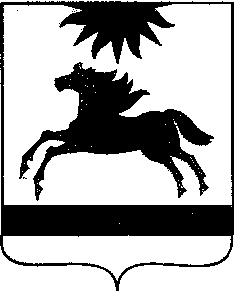   ЧЕЛЯБИНСКАЯ ОБЛАСТЬСОБРАНИЕ ДЕПУТАТОВАРГАЯШСКОГО МУНИЦИПАЛЬНОГО РАЙОНАРЕШЕНИЕОб утверждении  условий приватизациимуниципального имущества Аргаяшского муниципального района              Собрание депутатов Аргаяшского муниципального района РЕШАЕТ:           Утвердить условия приватизации  муниципального имущества Аргаяшского муниципального района (приложение). Председатель  Собрания депутатов                                                                          Т.М.АнтонякПриложение  к решению Собрания депутатов Аргаяшского муниципального района  от  29 марта 2017 г.№ 19Условия приватизации муниципального имущества Аргаяшского муниципального районаСпособ приватизации – аукционФорма платежа – единовременнаяДата проведения аукциона –апрель –август 2017 годаГлава Аргаяшского муниципального района                                                                   И.М.Валишин«  29 »   марта  2017  г.     № 19              с. Аргаяш№ п\пНаименование  объекта , характеристикаАдрес, местоположениеПлощадь объекта,кв.м.Начальная цена продажи, руб.1Квартира количество комат:2 этаж: 2 КН: 74:02:0501009:640д.Дербишева,ул.Плановая,д.17, кв.541,8500 000,00